臺南市兒童藝術教育節主題曲-五藝全開齊奔FUN作詞：丁女玲                    作曲：胡毓琪  配唱指導 : 張嘉純、胡毓琪       演唱：臺南市永康國小合唱團 捲起袖子玩 一玩    多元創意點子王掛起畫作賞一賞     繽紛色彩齊飛揚串起藝團武 一武    精彩演藝共玩賞牽起小手學一學     珍貴藝才永薪傳架起舞台秀一秀        動人故事熱迴響  臺南今夏藝起FUN      文化古都齊聲唱  兒藝教育展文創        藝術生活很時尚臺南玩賞學武SHOW     五藝全開齊奔放  藝起玩來 藝起玩 大家藝起玩 藝起賞來 藝起賞 大家藝起賞藝起學來 藝起學 大家藝起學藝起武來 藝起武 大家藝起武藝起秀來 藝起秀 大家藝起秀藝起玩賞學武SHOW臺南SHOW 藝 夏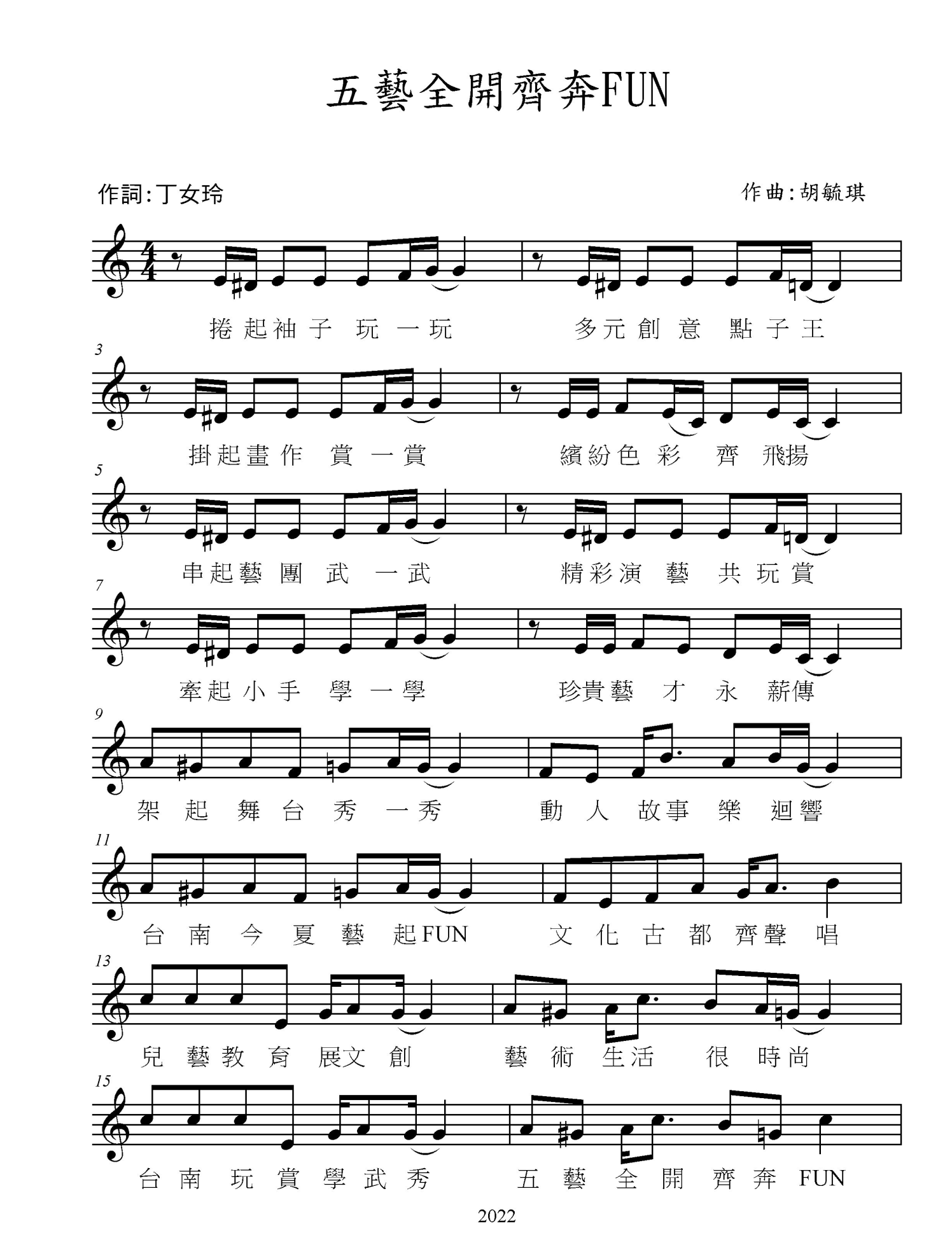 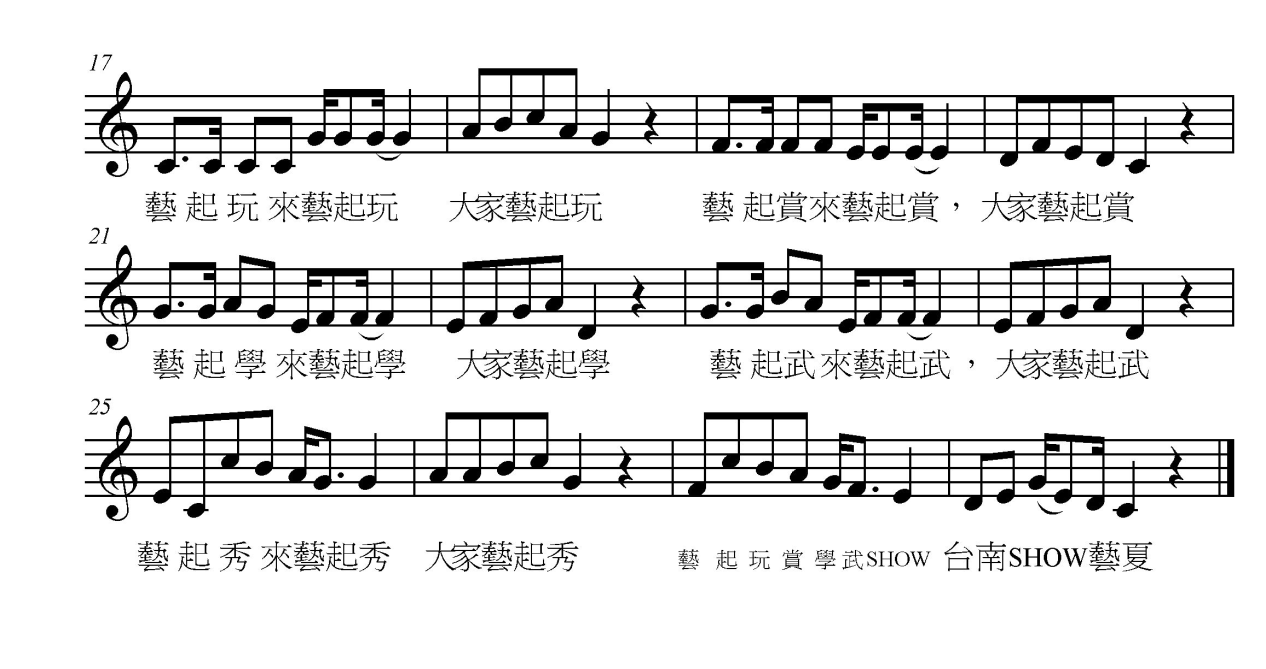 